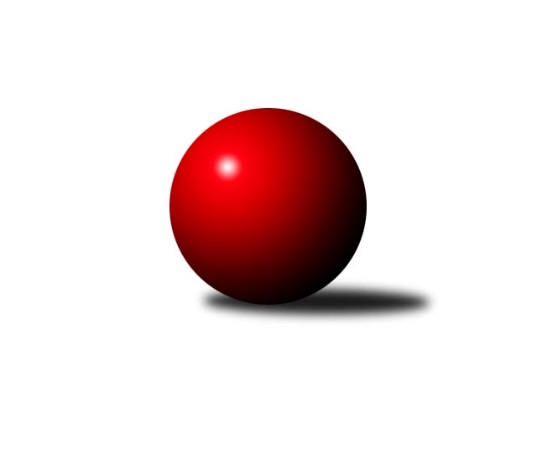 Č.20Ročník 2015/2016	27.4.2024 Okresní přebor Ostrava  2015/2016Statistika 20. kolaTabulka družstev:		družstvo	záp	výh	rem	proh	skore	sety	průměr	body	plné	dorážka	chyby	1.	TJ Unie Hlubina C	18	14	1	3	102.0 : 42.0 	(136.5 : 79.5)	2366	29	1659	707	43.2	2.	SKK Ostrava C	19	14	1	4	103.0 : 49.0 	(136.0 : 92.0)	2356	29	1667	689	50.8	3.	SKK Ostrava˝D˝	18	13	1	4	87.0 : 57.0 	(113.5 : 102.5)	2341	27	1666	675	52.8	4.	TJ VOKD Poruba C	18	11	0	7	80.0 : 64.0 	(114.5 : 101.5)	2322	22	1648	674	61.9	5.	TJ Sokol Bohumín E	18	10	0	8	82.0 : 62.0 	(119.5 : 96.5)	2284	20	1635	649	55.2	6.	TJ Sokol Bohumín D	18	8	1	9	74.0 : 70.0 	(106.5 : 109.5)	2305	17	1636	669	58.8	7.	TJ Unie Hlubina˝B˝	18	8	1	9	67.5 : 76.5 	(118.5 : 97.5)	2297	17	1641	656	48.2	8.	TJ Sokol Bohumín F	18	7	0	11	64.0 : 80.0 	(95.0 : 121.0)	2234	14	1612	623	64.9	9.	TJ Sokol Michálkovice ˝B˝	18	6	0	12	54.5 : 89.5 	(91.5 : 124.5)	2246	12	1607	639	61.7	10.	TJ Unie Hlubina˝D˝	18	5	1	12	55.5 : 88.5 	(91.5 : 124.5)	2227	11	1599	628	59.1	11.	TJ Unie Hlubina E	19	1	0	18	30.5 : 121.5 	(77.0 : 151.0)	2143	2	1562	580	73.3Tabulka doma:		družstvo	záp	výh	rem	proh	skore	sety	průměr	body	maximum	minimum	1.	TJ Unie Hlubina C	10	10	0	0	66.0 : 14.0 	(78.0 : 42.0)	2456	20	2521	2371	2.	TJ Sokol Bohumín E	9	8	0	1	53.5 : 18.5 	(68.0 : 40.0)	2370	16	2412	2324	3.	SKK Ostrava C	9	7	1	1	55.0 : 17.0 	(66.0 : 42.0)	2311	15	2415	2236	4.	SKK Ostrava˝D˝	9	7	1	1	50.0 : 22.0 	(63.5 : 44.5)	2303	15	2345	2248	5.	TJ VOKD Poruba C	9	7	0	2	49.0 : 23.0 	(61.5 : 46.5)	2280	14	2323	2238	6.	TJ Sokol Bohumín F	9	6	0	3	43.0 : 29.0 	(58.5 : 49.5)	2329	12	2410	2228	7.	TJ Sokol Bohumín D	9	5	0	4	41.5 : 30.5 	(58.5 : 49.5)	2338	10	2438	2269	8.	TJ Sokol Michálkovice ˝B˝	9	5	0	4	36.5 : 35.5 	(52.5 : 55.5)	2361	10	2494	2288	9.	TJ Unie Hlubina˝B˝	9	4	1	4	37.5 : 34.5 	(62.0 : 46.0)	2389	9	2479	2314	10.	TJ Unie Hlubina˝D˝	8	4	0	4	32.5 : 31.5 	(45.5 : 50.5)	2393	8	2442	2337	11.	TJ Unie Hlubina E	10	0	0	10	16.0 : 64.0 	(46.5 : 73.5)	2260	0	2335	2182Tabulka venku:		družstvo	záp	výh	rem	proh	skore	sety	průměr	body	maximum	minimum	1.	SKK Ostrava C	10	7	0	3	48.0 : 32.0 	(70.0 : 50.0)	2347	14	2439	2262	2.	SKK Ostrava˝D˝	9	6	0	3	37.0 : 35.0 	(50.0 : 58.0)	2327	12	2481	2240	3.	TJ Unie Hlubina C	8	4	1	3	36.0 : 28.0 	(58.5 : 37.5)	2371	9	2514	2260	4.	TJ VOKD Poruba C	9	4	0	5	31.0 : 41.0 	(53.0 : 55.0)	2333	8	2397	2124	5.	TJ Unie Hlubina˝B˝	9	4	0	5	30.0 : 42.0 	(56.5 : 51.5)	2298	8	2442	2174	6.	TJ Sokol Bohumín D	9	3	1	5	32.5 : 39.5 	(48.0 : 60.0)	2297	7	2436	2208	7.	TJ Sokol Bohumín E	9	2	0	7	28.5 : 43.5 	(51.5 : 56.5)	2290	4	2440	2119	8.	TJ Unie Hlubina˝D˝	10	1	1	8	23.0 : 57.0 	(46.0 : 74.0)	2227	3	2398	2092	9.	TJ Sokol Bohumín F	9	1	0	8	21.0 : 51.0 	(36.5 : 71.5)	2227	2	2377	2064	10.	TJ Sokol Michálkovice ˝B˝	9	1	0	8	18.0 : 54.0 	(39.0 : 69.0)	2217	2	2351	2133	11.	TJ Unie Hlubina E	9	1	0	8	14.5 : 57.5 	(30.5 : 77.5)	2146	2	2330	1927Tabulka podzimní části:		družstvo	záp	výh	rem	proh	skore	sety	průměr	body	doma	venku	1.	TJ Unie Hlubina C	10	8	1	1	61.0 : 19.0 	(79.0 : 41.0)	2371	17 	6 	0 	0 	2 	1 	1	2.	SKK Ostrava C	10	8	0	2	54.0 : 26.0 	(73.5 : 46.5)	2354	16 	3 	0 	1 	5 	0 	1	3.	SKK Ostrava˝D˝	10	7	1	2	49.0 : 31.0 	(62.0 : 58.0)	2361	15 	4 	1 	1 	3 	0 	1	4.	TJ Sokol Bohumín E	10	6	0	4	47.5 : 32.5 	(66.5 : 53.5)	2285	12 	5 	0 	0 	1 	0 	4	5.	TJ VOKD Poruba C	10	6	0	4	44.0 : 36.0 	(67.5 : 52.5)	2311	12 	4 	0 	1 	2 	0 	3	6.	TJ Sokol Bohumín D	10	5	0	5	40.0 : 40.0 	(53.0 : 67.0)	2302	10 	3 	0 	2 	2 	0 	3	7.	TJ Unie Hlubina˝B˝	10	4	1	5	35.5 : 44.5 	(64.5 : 55.5)	2338	9 	1 	1 	3 	3 	0 	2	8.	TJ Sokol Bohumín F	10	4	0	6	36.5 : 43.5 	(49.5 : 70.5)	2209	8 	3 	0 	2 	1 	0 	4	9.	TJ Sokol Michálkovice ˝B˝	10	3	0	7	28.5 : 51.5 	(46.5 : 73.5)	2275	6 	3 	0 	2 	0 	0 	5	10.	TJ Unie Hlubina˝D˝	10	2	1	7	30.0 : 50.0 	(51.5 : 68.5)	2260	5 	2 	0 	2 	0 	1 	5	11.	TJ Unie Hlubina E	10	0	0	10	14.0 : 66.0 	(46.5 : 73.5)	2195	0 	0 	0 	5 	0 	0 	5Tabulka jarní části:		družstvo	záp	výh	rem	proh	skore	sety	průměr	body	doma	venku	1.	SKK Ostrava C	9	6	1	2	49.0 : 23.0 	(62.5 : 45.5)	2357	13 	4 	1 	0 	2 	0 	2 	2.	TJ Unie Hlubina C	8	6	0	2	41.0 : 23.0 	(57.5 : 38.5)	2377	12 	4 	0 	0 	2 	0 	2 	3.	SKK Ostrava˝D˝	8	6	0	2	38.0 : 26.0 	(51.5 : 44.5)	2326	12 	3 	0 	0 	3 	0 	2 	4.	TJ VOKD Poruba C	8	5	0	3	36.0 : 28.0 	(47.0 : 49.0)	2331	10 	3 	0 	1 	2 	0 	2 	5.	TJ Sokol Bohumín E	8	4	0	4	34.5 : 29.5 	(53.0 : 43.0)	2314	8 	3 	0 	1 	1 	0 	3 	6.	TJ Unie Hlubina˝B˝	8	4	0	4	32.0 : 32.0 	(54.0 : 42.0)	2285	8 	3 	0 	1 	1 	0 	3 	7.	TJ Sokol Bohumín D	8	3	1	4	34.0 : 30.0 	(53.5 : 42.5)	2337	7 	2 	0 	2 	1 	1 	2 	8.	TJ Sokol Bohumín F	8	3	0	5	27.5 : 36.5 	(45.5 : 50.5)	2328	6 	3 	0 	1 	0 	0 	4 	9.	TJ Sokol Michálkovice ˝B˝	8	3	0	5	26.0 : 38.0 	(45.0 : 51.0)	2242	6 	2 	0 	2 	1 	0 	3 	10.	TJ Unie Hlubina˝D˝	8	3	0	5	25.5 : 38.5 	(40.0 : 56.0)	2219	6 	2 	0 	2 	1 	0 	3 	11.	TJ Unie Hlubina E	9	1	0	8	16.5 : 55.5 	(30.5 : 77.5)	2088	2 	0 	0 	5 	1 	0 	3 Zisk bodů pro družstvo:		jméno hráče	družstvo	body	zápasy	v %	dílčí body	sety	v %	1.	Martin Futerko 	SKK Ostrava C 	17	/	17	(100%)	28	/	34	(82%)	2.	Zdeněk Mžik 	TJ VOKD Poruba C 	16.5	/	18	(92%)	27.5	/	36	(76%)	3.	Lukáš Modlitba 	TJ Sokol Bohumín E 	16	/	17	(94%)	27	/	34	(79%)	4.	Pavel Marek 	TJ Unie Hlubina C 	16	/	18	(89%)	26	/	36	(72%)	5.	Jiří Koloděj 	SKK Ostrava˝D˝ 	15	/	18	(83%)	28	/	36	(78%)	6.	Václav Rábl 	TJ Unie Hlubina C 	14	/	17	(82%)	23	/	34	(68%)	7.	Miroslava Ševčíková 	TJ Sokol Bohumín E 	13.5	/	17	(79%)	24	/	34	(71%)	8.	Rudolf Riezner 	TJ Unie Hlubina C 	13	/	18	(72%)	24.5	/	36	(68%)	9.	René Světlík 	TJ Sokol Bohumín D 	13	/	18	(72%)	21.5	/	36	(60%)	10.	Tomáš Kubát 	SKK Ostrava C 	12.5	/	14	(89%)	21.5	/	28	(77%)	11.	Kateřina Honlová 	TJ Sokol Bohumín E 	12.5	/	16	(78%)	21	/	32	(66%)	12.	Miroslav Paloc 	TJ Sokol Bohumín D 	12	/	16	(75%)	24.5	/	32	(77%)	13.	Günter Cviner 	TJ Sokol Bohumín F 	12	/	17	(71%)	19.5	/	34	(57%)	14.	Miroslav Heczko 	SKK Ostrava C 	12	/	18	(67%)	22	/	36	(61%)	15.	Miroslav Koloděj 	SKK Ostrava˝D˝ 	12	/	18	(67%)	18.5	/	36	(51%)	16.	Jaroslav Čapek 	SKK Ostrava˝D˝ 	11	/	16	(69%)	20	/	32	(63%)	17.	Miroslav Futerko 	SKK Ostrava C 	11	/	17	(65%)	23	/	34	(68%)	18.	Libor Pšenica 	TJ Unie Hlubina˝D˝ 	11	/	18	(61%)	21	/	36	(58%)	19.	Stanislav Sliwka 	TJ Sokol Bohumín F 	10	/	18	(56%)	21.5	/	36	(60%)	20.	Eva Marková 	TJ Unie Hlubina C 	9	/	14	(64%)	18.5	/	28	(66%)	21.	Rostislav Hrbáč 	SKK Ostrava C 	9	/	14	(64%)	16	/	28	(57%)	22.	Helena Hýžová 	TJ VOKD Poruba C 	9	/	15	(60%)	15	/	30	(50%)	23.	Markéta Kohutková 	TJ Sokol Bohumín D 	8.5	/	14	(61%)	12.5	/	28	(45%)	24.	Josef Paulus 	TJ Sokol Michálkovice ˝B˝ 	8.5	/	17	(50%)	14	/	34	(41%)	25.	Lubomír Jančar 	TJ Unie Hlubina˝B˝ 	8	/	11	(73%)	16	/	22	(73%)	26.	Martin Ferenčík 	TJ Unie Hlubina˝B˝ 	8	/	12	(67%)	16.5	/	24	(69%)	27.	Ladislav Míka 	TJ VOKD Poruba C 	8	/	14	(57%)	17.5	/	28	(63%)	28.	František Sedláček 	TJ Unie Hlubina˝D˝ 	8	/	15	(53%)	14.5	/	30	(48%)	29.	Jan Kohutek 	TJ Sokol Bohumín D 	8	/	15	(53%)	13	/	30	(43%)	30.	Pavel Kubina 	SKK Ostrava˝D˝ 	8	/	15	(53%)	12.5	/	30	(42%)	31.	Roman Grüner 	TJ Unie Hlubina˝B˝ 	7.5	/	17	(44%)	16	/	34	(47%)	32.	Hana Vlčková 	TJ Unie Hlubina˝D˝ 	7.5	/	17	(44%)	15	/	34	(44%)	33.	Jaroslav Kecskés 	TJ Unie Hlubina˝D˝ 	7	/	13	(54%)	11.5	/	26	(44%)	34.	Ladislav Štafa 	TJ Sokol Bohumín F 	7	/	14	(50%)	12	/	28	(43%)	35.	Andrea Rojová 	TJ Sokol Bohumín E 	7	/	15	(47%)	14	/	30	(47%)	36.	Bohumil Klimša 	SKK Ostrava˝D˝ 	7	/	16	(44%)	15.5	/	32	(48%)	37.	Josef Kyjovský 	TJ Unie Hlubina˝B˝ 	7	/	16	(44%)	15	/	32	(47%)	38.	Libor Mendlík 	TJ Unie Hlubina E 	6.5	/	11	(59%)	12	/	22	(55%)	39.	Petr Lembard 	TJ Sokol Bohumín F 	6.5	/	16	(41%)	13	/	32	(41%)	40.	Miroslav Futerko ml. 	SKK Ostrava C 	6.5	/	17	(38%)	13.5	/	34	(40%)	41.	Radim Konečný 	TJ Unie Hlubina C 	6	/	9	(67%)	14	/	18	(78%)	42.	Zdeněk Zhýbala 	TJ Sokol Michálkovice ˝B˝ 	6	/	10	(60%)	13	/	20	(65%)	43.	Radim Bezruč 	TJ VOKD Poruba C 	6	/	12	(50%)	10	/	24	(42%)	44.	Jan Petrovič 	TJ Unie Hlubina˝B˝ 	6	/	13	(46%)	16	/	26	(62%)	45.	Michal Borák 	TJ Sokol Michálkovice ˝B˝ 	6	/	13	(46%)	8	/	26	(31%)	46.	Petr Šebestík 	SKK Ostrava˝D˝ 	6	/	15	(40%)	14	/	30	(47%)	47.	David Zahradník 	TJ Sokol Bohumín E 	6	/	16	(38%)	14	/	32	(44%)	48.	Veronika Rybářová 	TJ Unie Hlubina E 	6	/	18	(33%)	11	/	36	(31%)	49.	Jiří Číž 	TJ VOKD Poruba C 	5.5	/	12	(46%)	13.5	/	24	(56%)	50.	Jiří Břeska 	TJ Unie Hlubina˝B˝ 	5.5	/	13	(42%)	15	/	26	(58%)	51.	Štefan Dendis 	TJ Sokol Bohumín F 	5	/	6	(83%)	11	/	12	(92%)	52.	Kamila Vichrová 	TJ Sokol Bohumín D 	5	/	12	(42%)	12	/	24	(50%)	53.	Josef Hájek 	TJ Unie Hlubina˝B˝ 	5	/	14	(36%)	15.5	/	28	(55%)	54.	Alena Koběrová 	TJ Unie Hlubina˝D˝ 	5	/	15	(33%)	10.5	/	30	(35%)	55.	Daniel Herák 	TJ Unie Hlubina E 	5	/	16	(31%)	10	/	32	(31%)	56.	Martin Ščerba 	TJ Sokol Michálkovice ˝B˝ 	5	/	18	(28%)	15.5	/	36	(43%)	57.	Pavlína Křenková 	TJ Sokol Bohumín F 	4.5	/	11	(41%)	8	/	22	(36%)	58.	Vlastimil Pacut 	TJ Sokol Bohumín D 	4.5	/	16	(28%)	8	/	32	(25%)	59.	Jaroslav Klekner 	TJ Unie Hlubina E 	4	/	6	(67%)	9	/	12	(75%)	60.	Zdeněk Hebda 	TJ VOKD Poruba C 	4	/	8	(50%)	9	/	16	(56%)	61.	Michaela Černá 	TJ Unie Hlubina C 	4	/	9	(44%)	8	/	18	(44%)	62.	Oldřich Stolařík 	SKK Ostrava C 	4	/	9	(44%)	7.5	/	18	(42%)	63.	Hana Zaškolná 	TJ Sokol Bohumín D 	4	/	10	(40%)	9	/	20	(45%)	64.	Petr Řepecky 	TJ Sokol Michálkovice ˝B˝ 	4	/	11	(36%)	10.5	/	22	(48%)	65.	Pavel Rybář 	TJ Unie Hlubina E 	4	/	13	(31%)	9	/	26	(35%)	66.	Martin Ševčík 	TJ Sokol Bohumín E 	4	/	15	(27%)	11.5	/	30	(38%)	67.	Petr Jurášek 	TJ Sokol Michálkovice ˝B˝ 	3	/	5	(60%)	6	/	10	(60%)	68.	Milan Pčola 	TJ VOKD Poruba C 	3	/	5	(60%)	5	/	10	(50%)	69.	Josef Navalaný 	TJ Unie Hlubina C 	3	/	6	(50%)	7.5	/	12	(63%)	70.	Radek Říman 	TJ Sokol Michálkovice ˝B˝ 	3	/	7	(43%)	7.5	/	14	(54%)	71.	Karel Kudela 	TJ Unie Hlubina C 	3	/	8	(38%)	9	/	16	(56%)	72.	Pavel Krompolc 	TJ Unie Hlubina˝B˝ 	3	/	8	(38%)	7	/	16	(44%)	73.	Jakub Hlubek 	TJ VOKD Poruba C 	3	/	10	(30%)	9	/	20	(45%)	74.	František Modlitba 	TJ Sokol Bohumín E 	3	/	12	(25%)	8	/	24	(33%)	75.	Vladimír Sládek 	TJ Sokol Bohumín F 	3	/	15	(20%)	6	/	30	(20%)	76.	David Mičúnek 	TJ Unie Hlubina E 	3	/	16	(19%)	11	/	32	(34%)	77.	Petr Foniok 	TJ Unie Hlubina˝B˝ 	2.5	/	7	(36%)	5.5	/	14	(39%)	78.	Dalibor Hamrozy 	TJ Sokol Bohumín D 	2	/	3	(67%)	5	/	6	(83%)	79.	Oldřich Bidrman 	TJ Sokol Michálkovice ˝B˝ 	2	/	5	(40%)	6	/	10	(60%)	80.	Jan Zych 	TJ Sokol Michálkovice ˝B˝ 	2	/	5	(40%)	5	/	10	(50%)	81.	František Tříska 	TJ Unie Hlubina˝D˝ 	2	/	8	(25%)	6	/	16	(38%)	82.	Tomáš Papala 	TJ Sokol Michálkovice ˝B˝ 	2	/	11	(18%)	5	/	22	(23%)	83.	Oldřich Neuverth 	TJ Unie Hlubina˝D˝ 	1.5	/	3	(50%)	3	/	6	(50%)	84.	Koloman Bagi 	TJ Unie Hlubina˝D˝ 	1.5	/	10	(15%)	6	/	20	(30%)	85.	Bart Brettschneider 	TJ Unie Hlubina C 	1	/	1	(100%)	1	/	2	(50%)	86.	Zdeňka Lacinová 	TJ Unie Hlubina˝D˝ 	1	/	2	(50%)	2	/	4	(50%)	87.	Vojtěch Zaškolný 	TJ Sokol Bohumín D 	1	/	2	(50%)	1	/	4	(25%)	88.	Vladimír Korta 	SKK Ostrava˝D˝ 	1	/	3	(33%)	2	/	6	(33%)	89.	Radek Richter 	TJ Sokol Bohumín F 	1	/	4	(25%)	2	/	8	(25%)	90.	Radomíra Kašková 	TJ Sokol Michálkovice ˝B˝ 	1	/	4	(25%)	1	/	8	(13%)	91.	Vladimír Rada 	TJ VOKD Poruba C 	1	/	5	(20%)	4	/	10	(40%)	92.	Tereza Vargová 	SKK Ostrava˝D˝ 	1	/	6	(17%)	3	/	12	(25%)	93.	Pavel Chodura 	SKK Ostrava C 	1	/	6	(17%)	2.5	/	12	(21%)	94.	Janka Sliwková 	TJ Sokol Bohumín F 	1	/	6	(17%)	1	/	12	(8%)	95.	František Hájek 	TJ VOKD Poruba C 	1	/	7	(14%)	2	/	14	(14%)	96.	Monika Slovíková 	TJ Unie Hlubina˝D˝ 	1	/	7	(14%)	2	/	14	(14%)	97.	Jana Frýdová 	TJ Sokol Bohumín F 	0	/	1	(0%)	1	/	2	(50%)	98.	Antonín Pálka 	SKK Ostrava˝D˝ 	0	/	1	(0%)	0	/	2	(0%)	99.	Odřej Kohútek 	TJ Sokol Bohumín D 	0	/	1	(0%)	0	/	2	(0%)	100.	Karolina Chodurová 	SKK Ostrava C 	0	/	2	(0%)	2	/	4	(50%)	101.	Petra Jurášková 	TJ Sokol Michálkovice ˝B˝ 	0	/	2	(0%)	0	/	4	(0%)	102.	Alžběta Ferenčíková 	TJ Unie Hlubina˝B˝ 	0	/	3	(0%)	1	/	6	(17%)	103.	Iveta Mičúnková 	TJ Unie Hlubina E 	0	/	3	(0%)	0	/	6	(0%)	104.	Radmila Pastvová 	TJ Unie Hlubina C 	0	/	4	(0%)	1	/	8	(13%)	105.	Eva Michňová 	TJ Unie Hlubina E 	0	/	8	(0%)	4	/	16	(25%)	106.	Jiří Štroch 	TJ Unie Hlubina E 	0	/	10	(0%)	5.5	/	20	(28%)	107.	Michal Brablec 	TJ Unie Hlubina E 	0	/	10	(0%)	4.5	/	20	(23%)Průměry na kuželnách:		kuželna	průměr	plné	dorážka	chyby	výkon na hráče	1.	TJ Unie Hlubina, 1-2	2369	1676	692	49.8	(394.9)	2.	TJ Michalkovice, 1-2	2349	1673	675	60.0	(391.5)	3.	TJ Sokol Bohumín, 1-4	2315	1656	658	64.4	(385.9)	4.	SKK Ostrava, 1-2	2252	1597	655	56.2	(375.5)	5.	TJ VOKD Poruba, 1-4	2236	1589	646	66.5	(372.7)Nejlepší výkony na kuželnách:TJ Unie Hlubina, 1-2TJ Unie Hlubina C	2521	16. kolo	Josef Hájek 	TJ Unie Hlubina˝B˝	455	7. koloTJ Unie Hlubina C	2514	5. kolo	Václav Rábl 	TJ Unie Hlubina C	450	2. koloTJ Unie Hlubina C	2485	11. kolo	Václav Rábl 	TJ Unie Hlubina C	449	16. koloTJ Unie Hlubina C	2484	18. kolo	Stanislav Sliwka 	TJ Sokol Bohumín F	445	2. koloTJ Unie Hlubina C	2481	20. kolo	Eva Marková 	TJ Unie Hlubina C	444	5. koloSKK Ostrava˝D˝	2481	7. kolo	Hana Vlčková 	TJ Unie Hlubina˝D˝	443	7. koloTJ Unie Hlubina˝B˝	2479	1. kolo	Libor Pšenica 	TJ Unie Hlubina˝D˝	443	6. koloTJ Unie Hlubina C	2468	2. kolo	Josef Paulus 	TJ Sokol Michálkovice ˝B˝	442	13. koloTJ Unie Hlubina C	2454	17. kolo	Libor Mendlík 	TJ Unie Hlubina E	441	18. koloTJ Unie Hlubina C	2453	12. kolo	Hana Vlčková 	TJ Unie Hlubina˝D˝	440	3. koloTJ Michalkovice, 1-2TJ Sokol Michálkovice ˝B˝	2494	9. kolo	Zdeněk Zhýbala 	TJ Sokol Michálkovice ˝B˝	457	9. koloTJ VOKD Poruba C	2397	6. kolo	Jan Zych 	TJ Sokol Michálkovice ˝B˝	443	2. koloTJ Sokol Bohumín D	2394	19. kolo	Radek Říman 	TJ Sokol Michálkovice ˝B˝	441	14. koloSKK Ostrava C	2391	4. kolo	Zdeněk Zhýbala 	TJ Sokol Michálkovice ˝B˝	435	4. koloTJ Sokol Michálkovice ˝B˝	2389	4. kolo	Radek Říman 	TJ Sokol Michálkovice ˝B˝	435	16. koloTJ Sokol Michálkovice ˝B˝	2385	12. kolo	Josef Paulus 	TJ Sokol Michálkovice ˝B˝	433	12. koloTJ Sokol Michálkovice ˝B˝	2359	16. kolo	Hana Vlčková 	TJ Unie Hlubina˝D˝	431	11. koloSKK Ostrava˝D˝	2359	14. kolo	Zdeněk Hebda 	TJ VOKD Poruba C	428	6. koloTJ Sokol Michálkovice ˝B˝	2356	2. kolo	Michal Borák 	TJ Sokol Michálkovice ˝B˝	426	4. koloTJ Sokol Bohumín E	2351	9. kolo	Petr Řepecky 	TJ Sokol Michálkovice ˝B˝	426	9. koloTJ Sokol Bohumín, 1-4TJ Sokol Bohumín E	2440	14. kolo	René Světlík 	TJ Sokol Bohumín D	450	18. koloTJ Sokol Bohumín D	2438	12. kolo	René Světlík 	TJ Sokol Bohumín D	450	12. koloTJ Sokol Bohumín E	2412	3. kolo	Stanislav Sliwka 	TJ Sokol Bohumín F	448	18. koloTJ Sokol Bohumín F	2410	1. kolo	Lukáš Modlitba 	TJ Sokol Bohumín E	447	7. koloTJ Sokol Bohumín E	2409	1. kolo	Lukáš Modlitba 	TJ Sokol Bohumín E	447	14. koloTJ Sokol Bohumín E	2399	20. kolo	Stanislav Sliwka 	TJ Sokol Bohumín F	443	20. koloTJ Sokol Bohumín F	2394	18. kolo	Štefan Dendis 	TJ Sokol Bohumín F	441	13. koloTJ Unie Hlubina˝B˝	2393	3. kolo	Kateřina Honlová 	TJ Sokol Bohumín E	439	18. koloTJ Sokol Bohumín F	2390	20. kolo	Miroslav Paloc 	TJ Sokol Bohumín D	437	14. koloTJ Sokol Bohumín E	2378	18. kolo	Miroslava Ševčíková 	TJ Sokol Bohumín E	436	1. koloSKK Ostrava, 1-2TJ Unie Hlubina C	2454	7. kolo	Miroslav Futerko 	SKK Ostrava C	445	14. koloSKK Ostrava C	2415	9. kolo	Jiří Koloděj 	SKK Ostrava˝D˝	441	6. koloSKK Ostrava C	2373	7. kolo	Jaroslav Klekner 	TJ Unie Hlubina E	434	8. koloTJ VOKD Poruba C	2365	10. kolo	Martin Futerko 	SKK Ostrava C	433	7. koloSKK Ostrava C	2354	15. kolo	Rudolf Riezner 	TJ Unie Hlubina C	432	7. koloSKK Ostrava˝D˝	2345	3. kolo	Martin Futerko 	SKK Ostrava C	432	9. koloSKK Ostrava˝D˝	2341	6. kolo	Tomáš Kubát 	SKK Ostrava C	430	9. koloSKK Ostrava C	2335	12. kolo	Václav Rábl 	TJ Unie Hlubina C	424	7. koloSKK Ostrava˝D˝	2330	10. kolo	Jiří Koloděj 	SKK Ostrava˝D˝	422	10. koloSKK Ostrava˝D˝	2323	4. kolo	Miroslav Paloc 	TJ Sokol Bohumín D	420	17. koloTJ VOKD Poruba, 1-4SKK Ostrava C	2352	16. kolo	Zdeněk Mžik 	TJ VOKD Poruba C	441	19. koloTJ VOKD Poruba C	2323	19. kolo	Martin Futerko 	SKK Ostrava C	430	16. koloTJ Unie Hlubina C	2319	19. kolo	Lukáš Modlitba 	TJ Sokol Bohumín E	426	2. koloTJ VOKD Poruba C	2309	2. kolo	Pavel Marek 	TJ Unie Hlubina C	424	19. koloTJ VOKD Poruba C	2301	7. kolo	Zdeněk Mžik 	TJ VOKD Poruba C	423	4. koloTJ VOKD Poruba C	2299	16. kolo	Zdeněk Hebda 	TJ VOKD Poruba C	420	2. koloTJ VOKD Poruba C	2295	4. kolo	Ladislav Míka 	TJ VOKD Poruba C	420	2. koloTJ VOKD Poruba C	2260	14. kolo	Miroslav Futerko 	SKK Ostrava C	418	16. koloTJ Unie Hlubina˝B˝	2251	9. kolo	Ladislav Míka 	TJ VOKD Poruba C	417	14. koloTJ VOKD Poruba C	2248	17. kolo	Milan Pčola 	TJ VOKD Poruba C	416	17. koloČetnost výsledků:	8.0 : 0.0	2x	7.0 : 1.0	23x	6.5 : 1.5	1x	6.0 : 2.0	23x	5.5 : 2.5	4x	5.0 : 3.0	9x	4.5 : 3.5	1x	4.0 : 4.0	3x	3.0 : 5.0	15x	2.5 : 5.5	2x	2.0 : 6.0	10x	1.5 : 6.5	1x	1.0 : 7.0	4x	0.0 : 8.0	2x